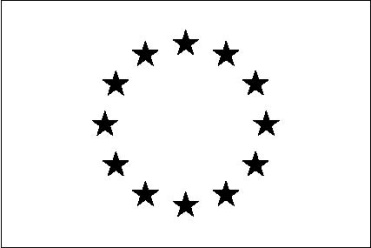 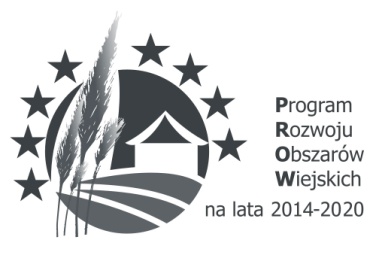 „Europejski Fundusz Rolny na rzecz Rozwoju Obszarów Wiejskich: Europa inwestująca w obszary wiejskie”ZI.271.14.2023.ZP – 3 				         		     Węgliniec 29.05.2023r.MODYFIKACJA SWZ nr 2 Dotyczy: „Przebudowa konstrukcji i nawierzchni drogi ul. Ratuszowa w Ruszowie na odcinku od ul. Żagańskiej do ul. Ułańskiej – sieć kanalizacji deszczowe „Na podstawie art. 286 ustawy z dnia 29 stycznia 2004r. Prawo zamówień publicznych (Dz. U. z 2021r., poz. 1129 ze zm.) Zamawiający informuje, iż zmodyfikowana została treść Specyfikacji Warunków Zamówienia w następującym zakresie:W specyfikacji warunków zamówienia załącznik do SWZ dla zadania nr 2 - Budowa sieci kanalizacji deszczowej i wodociągowej wraz z przebudową konstrukcji i nawierzchni drogi ul. Ratuszowej w Ruszowie – przedmiar robót otrzymuje brzmienie jak załącznik nr 1 do niniejszej modyfikacji Oferty nie uwzględniające w/w zmian będą odrzucone jako nie odpowiadające treści Specyfikacji Warunków Zamówienia.